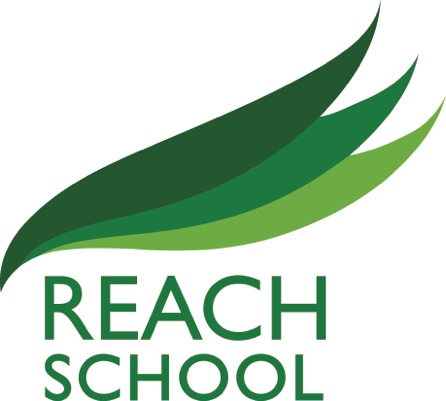 The School DayBreakfast Club8.45am – 9.30amPeriod 19.30am – 10.30amPeriod 210.30am – 11.30amPeriod 311.30am – 12.30amLunch12.30pm – 1.00pmPeriod 41.00pm – 2.00pmPeriod 52.00pm – 2.45pmReflection Time2.45pm – 3.00pmRestorative Time3.00pm – 3.15pm